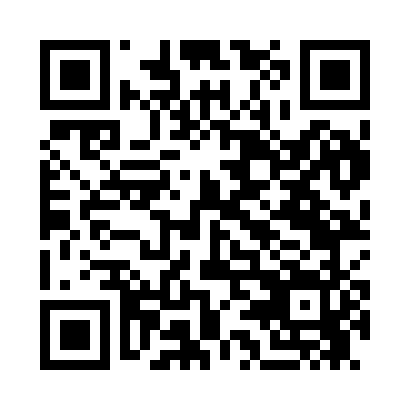 Prayer times for Lindale Manor, Iowa, USAMon 1 Jul 2024 - Wed 31 Jul 2024High Latitude Method: Angle Based RulePrayer Calculation Method: Islamic Society of North AmericaAsar Calculation Method: ShafiPrayer times provided by https://www.salahtimes.comDateDayFajrSunriseDhuhrAsrMaghribIsha1Mon3:525:351:115:138:4610:292Tue3:535:361:115:138:4610:293Wed3:535:361:115:138:4610:284Thu3:545:371:115:138:4510:285Fri3:555:371:115:148:4510:276Sat3:565:381:115:148:4510:267Sun3:575:391:125:148:4410:268Mon3:585:391:125:148:4410:259Tue3:595:401:125:148:4310:2410Wed4:005:411:125:148:4310:2311Thu4:015:411:125:148:4210:2312Fri4:025:421:125:148:4210:2213Sat4:035:431:125:148:4110:2114Sun4:055:441:125:148:4110:2015Mon4:065:451:135:138:4010:1916Tue4:075:461:135:138:3910:1817Wed4:085:461:135:138:3910:1718Thu4:105:471:135:138:3810:1519Fri4:115:481:135:138:3710:1420Sat4:125:491:135:138:3610:1321Sun4:145:501:135:138:3610:1222Mon4:155:511:135:128:3510:1023Tue4:165:521:135:128:3410:0924Wed4:185:531:135:128:3310:0825Thu4:195:541:135:128:3210:0626Fri4:205:551:135:118:3110:0527Sat4:225:561:135:118:3010:0428Sun4:235:571:135:118:2910:0229Mon4:255:581:135:108:2810:0130Tue4:265:591:135:108:279:5931Wed4:276:001:135:108:269:57